HORARIO DE ATENCIÓN A PADRES DE FAMILIAHORARIO GENERAL JORNADA DE LA TARDE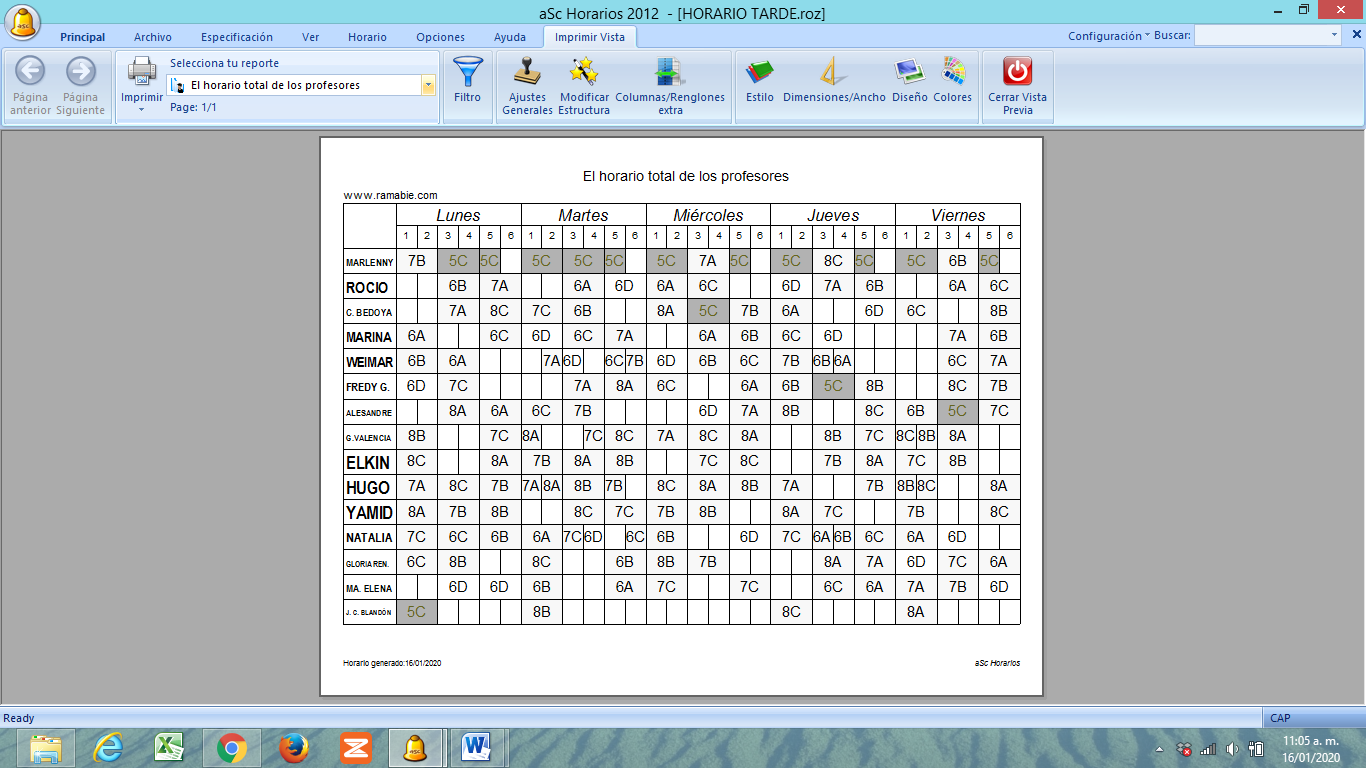 DISTRIBUCIÓN DE AULAS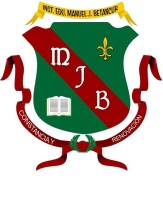 INSTITUCIÓN EDUCATIVA MANUEL J. BETANCURINSTITUCIÓN  DE CARÁCTER OFICIAL APROBADA MEDIANTE RESOLUCIÓN  Nº 16353 DEL 27 DE NOVIEMBRE DE 2002 EMANADA POR LA SECRETARIA DE EDUCACION DEPARTAMENTAL1965-2020DOCENTEASIGNACIÓN ACADÉMICAATENCIÓN A PADRESMARÍN DIEZ MARLENNY DEL SOCORRODIRECTORA DE 5CLAS ÁREASDE MATEMÁTICAS, CIENCIAS NATURALES, SOCIALES, ÉTICA-RELIGIÓN, CASTELLANO EN 5CJUEVES DE 5:45 P.M. A 6:30 P.M.MARÍN DIEZ MARLENNY DEL SOCORRODIRECTORA DE 5CETICA Y RELIGIÓN (2H) 6B 7A, 7B, 8CJUEVES DE 5:45 P.M. A 6:30 P.M.ORTIZ ACEVEDO ROCIODIRECTORA DE 6A BIOLOGÍA (4H) 6A, 6B,6C,6D, 7AMIÉRCOLES DE 5:00 P.M. A 6:00 P.MORTIZ ACEVEDO ROCIODIRECTORA DE 6A SOCIALES (2H) 6AMIÉRCOLES DE 5:00 P.M. A 6:00 P.MBEDOYA GIRALDO JUAN CARLOSDIRECTOR DE 6BED. ARTÍSTICA 5C, 6A, 6B, 6C,6D, 7A, 7B, 7C, 8A, 8B, 8C VIERNES DE 3:00 P.M. A 4:00 P.M.ZAPATA VASQUEZ LUZ MARINADIRECTORA DE 6CCASTELLANO (4H) 6A, 6B, 6C, 6D. 7AJUEVES DE 5:00 P.M. A 6:00 P.M.ZAPATA VASQUEZ LUZ MARINADIRECTORA DE 6C ETICA Y RELIGIÓN (2H) 6CJUEVES DE 5:00 P.M. A 6:00 P.M.WEIMAR DE JESÚS BORJA ORTIZDIRECTOR DE 6DSOCIALES5H EN 6B Y EN 6C3H EN 6A, 6D, 7A Y 7BJUEVES DE 5:00 P.M. A 6:00 P.M.GARCÍA ARRUBLA JHON FREDY DIRECTOR DE 7AINGLÉ (2H) 5C, 6A, 6B, 6C, 6D, 7A, 7B, 7C, 8A, 8B, 8C.LUNES DE 5:00 P.M. A 6:00 P.M.ALESANDRE SERNA PEÑADIRECTOR DE 7BEDUCACIÓN FÍSICA (2H) 5C, 6A, 6B, 6C, 6D, 7A, 7B, 7C, 8A, 8B, 8C.JUEVES DE 3:00 P.M. A 4:00 P.M.VALENCIA MEDINA GLORIA INÉSDIRECTORA DE 7CSOCIALES (5H) 7C, 8A, 8B Y 8C JUEVES DE 1:00 P.M. A 2:00 P.M..VALENCIA MEDINA GLORIA INÉSDIRECTORA DE 7CSOCIALES (2H) 7AJUEVES DE 1:00 P.M. A 2:00 P.M..BARRIENTOS BEDOYA ELKIN ANTONIODIRECTOR DE 8ACASTELLANO (4H)  7B, 7C, 8A, 8B Y 8CJUEVES DE 2:30 P.M. A 4:00 P.MBARRIENTOS BEDOYA ELKIN ANTONIODIRECTOR DE 8AETICA Y RELIGIÓN (2H) 8AJUEVES DE 2:30 P.M. A 4:00 P.MYEPES FRANCO HUGO ARMANDODIRECTOR DE 8BMATEMÁTICAS (5H)  8A, 8B, 8C, 7A Y 7B JUEVES DE 3:25 P.M. A 4:25 P.M.ARANGO ECHEVERRI YAMID DE JESÚSDIRECTOR DE 8CBIOLOGÍA (4H)  8A, 8B, 8C, 7C Y 7BJUEVES DE 5:00 P.M. A 6:00 P.M.ARANGO ECHEVERRI YAMID DE JESÚSDIRECTOR DE 8CSOCIALES (2H) 7BJUEVES DE 5:00 P.M. A 6:00 P.M.VEÁSQUEZ CANO NATALIAMATEMÁTICAS (5H) 6A, 6B, 6C, 6D Y 7AVIERNES DE 5:00 P.M. A 6:00 P.M.MARIN SANCHEZ MARIA ELENA  SOCIALES 6D (2H)JUEVES DE 1:00 P.M. A :30 P.M.MARIN SANCHEZ MARIA ELENA  TECNOLOGÍA  6A, 6B, 6C,6D, 7A, 7B Y 7CJUEVES DE 1:00 P.M. A :30 P.M.MARIN SANCHEZ MARIA ELENA  ETICA Y RELIGIÓN (2H) 6A, 6D, 7CJUEVES DE 1:00 P.M. A :30 P.M.BLANDÓN VARGAS JUAN CARLOSTECNOLOGÍA 5C, 8A, 8B Y 8C VIERNES DE 5:00 P.M. A 6:00 P.M.RENGIFO ZAPATA GLORIA PATRICIAINGLÉS  6A, 6B, 6C, 6D,  7A, 7B, 7C, 8A, 8B, 8C.MARTES DE 2:30 P.M. A 4:00 P.M.RENGIFO ZAPATA GLORIA PATRICIAETICA Y RELIGIÓN (2H)  8BMARTES DE 2:30 P.M. A 4:00 P.M.LEIDY VIVIANA ZAPATADIRECTOR DE 3CTODAS LAS ÁREASJUEVES DE 5:45 P.M. A 6:30 P.M.ZAPATA MARTINEZ PAULA ANDREADIRECTOR DE 4CTODAS LAS ÁREASJUEVES DE 5:45 P.M. A 6:30 P.M.AULA NÚMERO UNOGRUPO 8AAULA NÚMERO DOSGRUPO 8BAULA NÚMERO TRESGRUPO 8CAULA NÚMERO CUATROGRUPO 5CAULA NÚMERO CINCOGRUPO 7AAULA NÚMERO SEISGRUPO 7CAULA NÚMERO SIETEGRUPO 6BAULA NÚMERO OCHOGRUPO 6CAULA NÚMERO NUEVEGRUPO 6AAULA NÚMERO DIEZGRUPO 6DAULA DE BILINGUISMOGRUPO 7B